государственное бюджетное профессиональноеобразовательное учреждение«Златоустовский индустриальный колледж им. П.П.Аносова»Методические рекомендации по проведению внеклассного мероприятия«Фото-квест «Я знаю свой город»»Разработала: Обласова А.А.,преподаватель иностранного языкаЗлатоуст, 2019Аннотация: Данная методическая разработка предназначена для организации внеклассной работы в рамках изучения достопримечательностей родного города для студентов системы СПО первого-второго  курсов. Сценарий фото-квеста поможет преподавателям сделать занятие интересным и запоминающимся. В разработке учтены познавательные интересы студентов колледжа, задания ориентированы на развитие творческих и интеллектуальных способностей участников квеста. Мероприятие может быть проведено также в рамках  факультатива «Я-Златоустовец» в любой образовательной организации города.Составитель: Обласова Анастасия Анатольевна, преподаватель английского языка, Златоустовского индустриального колледжа им. П.П.Аносова, первая квалификационная категорияРассмотрено на заседании методического советаЗлатоустовского индустриального колледжа им. П.П.АносоваПротокол № ____ от ___________________ 2019 года.Пояснительная записка	Современное поколение детей уже не может представить себе жизнь без мобильного интернета, гаджетов и компьютерных игр. Смешивая виртуальную жизнь с реальной, дети иногда абсолютно отстраняются от учебы. Как в этом минусе педагогам отыскать плюс, направить интерес детей в нужное русло и повысить уровень предметных и учебных компетенций?  Ответ лежит на поверхности – пополнить портфель педагога   современными технологиями и методиками, используя нестандартные формы обучения в образовательном процессе. Есть много эффективных способов: проведение флешмобов, выпуск тематических газет, изготовление постеров и плакатов, составление и разгадывание тематических кроссвордов, ребусов, написание сообщений, сочинений и т.д. А можно организовать небольшое приключение в условиях не только образовательного учреждения, но и города в целом, в котором все участники будут находиться в гуще событий. Одной из таких форм является внеклассное мероприятие в форме фото-квеста. В процессе таких деятельностных игр можно решать многие воспитательные, развивающие и обучающие задачи.Цель квеста:повышение мотивации к изучению родного города.Задачи квеста:привлечь внимание студентов к памятникам архитектуры и объектам культуры родного края, ознакомить с краеведческой информацией и побудить студентов к дальнейшему изучению истории и географии Златоуста, привить им уважение к культурным и историческим памятникам своей малой родины;создать условия для раскрытия творческого потенциала студентов и их самореализации, а также чувства причастности к решению заданий.Целевая аудитория:Группы 1-2 курсаПравила проведения фото-квеста «Я знаю свой город»	Фото-квест «Я знаю свой город» представляет собой ряд заданий, которые выполняют участники самостоятельно. Принимают участие  студенты разных групп 1-2 курсов (по желанию). Согласно правилам, каждому участнику выдается путевой лист, в котором приведены  задания. Найдя ответ, можно узнать название объекта. Участнику необходимо сделать селфи-фотографию с данным объектом и отправить ее на указанный адрес. Выполнение фото-квеста проводится на время. Составляется рейтинг участников, в котором отражается скорость выполнения заданий. Выполнив все задания и сделав это как можно быстрее, студент может выиграть 1, 2 или 3 место. Награждение победителя, призеров и участников проводится на усмотрение преподавателя, проводившего мероприятие. Если участников большое количество – рекомендуется награждать победителя и призеров, разделив всех участников по группам.Участники квеста:Студенты 1-2 курса колледжа.Организаторы квеста:преподаватель колледжаМесто проведения квеста:Город ЗлатоустОборудование:путевой лист с заданиямипризы для награждения.Подготовительная работа:определить объекты для станций подготовить задания с учетом категории квеста (фото-квест);разместить объявление о начале внеклассного мероприятия;распечатать путевые листы по количеству участников.Длительность проведения квеста: 2 недели.Критерии оценки и подведение итогов:	По итогам квеста определяется победитель. Участники, занявшие призовые места, награждаются дипломами победителей, остальные награждаются благодарностями за участие. Все участники получают «сладкие» призы.Методическая характеристика квеста:1. По форме проведения: комбинированный;2. По режиму проведения: в реальном режиме. 3. По сроку реализации: долгосрочный. 4. По форме работы: индивидуальный.5. По предметному содержанию: межпредметный квест.6. По структуре сюжетов: линейный.7. По информационной образовательной среде: виртуальная образовательная среда. 8. По технической платформе: сайт.9. По доминирующей деятельности студентов: информационный, поисковый, творческий.10. По характеру контактов: студенты одной группы или образовательного учреждения.11. По типу задач (классификация Б. Доджа и Т. Марча):творческое задание: создание селфи-фото;головоломка – выводы на основе найденных фактов.Сценарий фото-квеста «Я знаю свой город»Фото-квест начинается с регистрации участников. Участникам разъясняется, что задания нужно выполнить в течение определенного времени (2 недели со дня выдачи задания). Затем все участники получают путевые листы и приступают к выполнению заданий.Путевой лист Фото-квест «Я знаю свой город»Станция № 1 «Спутник, спутник – я Земля»Сегодня, в 5 ч. 30 мин.,  космонавты МКС передали по волнам радиосвязи координаты самых засекреченных объектов.  В этот список попали 2 памятника в г. Златоусте. Найдите их по этим координатам:55.169995, 59.659521 55.199570, 59.716599Станция № 2 «Кодировщик»Знатоки любого города могут с легкостью определить, о чем идет речь. Даже если послание зашифровано. Попробуйте и вы отыскать эти места, разгадав код. 3.   4. Станция № 3. «Златоуст загадочный»«Наш поезд прибывает на станцию «Златоуст  загадочный». Просьба к пассажирам: освободить вагон, разгадав загадки», - сказала проводница и многозначительно взглянула на участников фото-квеста.5. 	Этот парень был удал,          6. 	В златоусте быть рожденным –	Изготовил он метал. 		Словно счастьем одаренным.	Его имя каждый знает, 		И тому есть подтвержденье	Кто науку постигает. 		Что красуется на «Лере».Станция № 4 «Вингардиум ливиосса»Необычное сообщение, опубликованное в Twitter британской писательницей Джоан Роулинг, автором книг о волшебнике Гарри Поттере,  заинтриговало огромное количество пользователей. Это было сообщение, которое на первый взгляд могло показаться полной бессмыслицей, "My wand won’t tolerate this nonsense ("Моя палочка не будет терпеть этот бред"), взволновало интернет-аудиторию. А вам под силу разгадать очередную тайну?7.          Т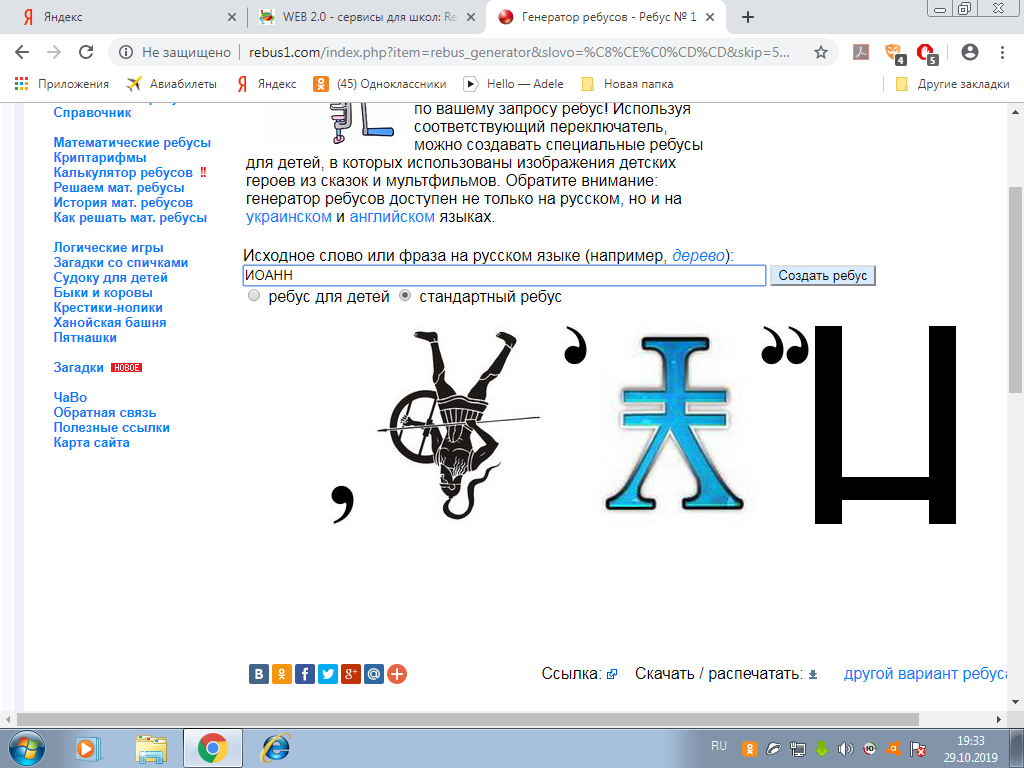 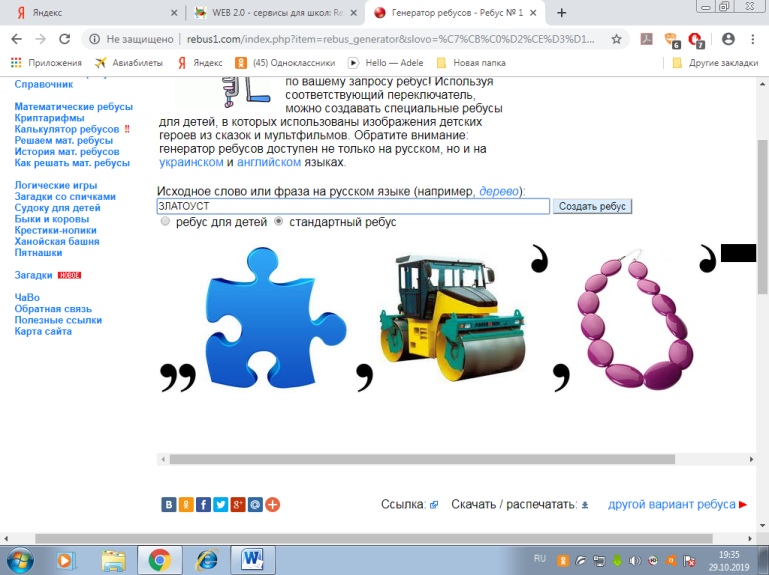 8.   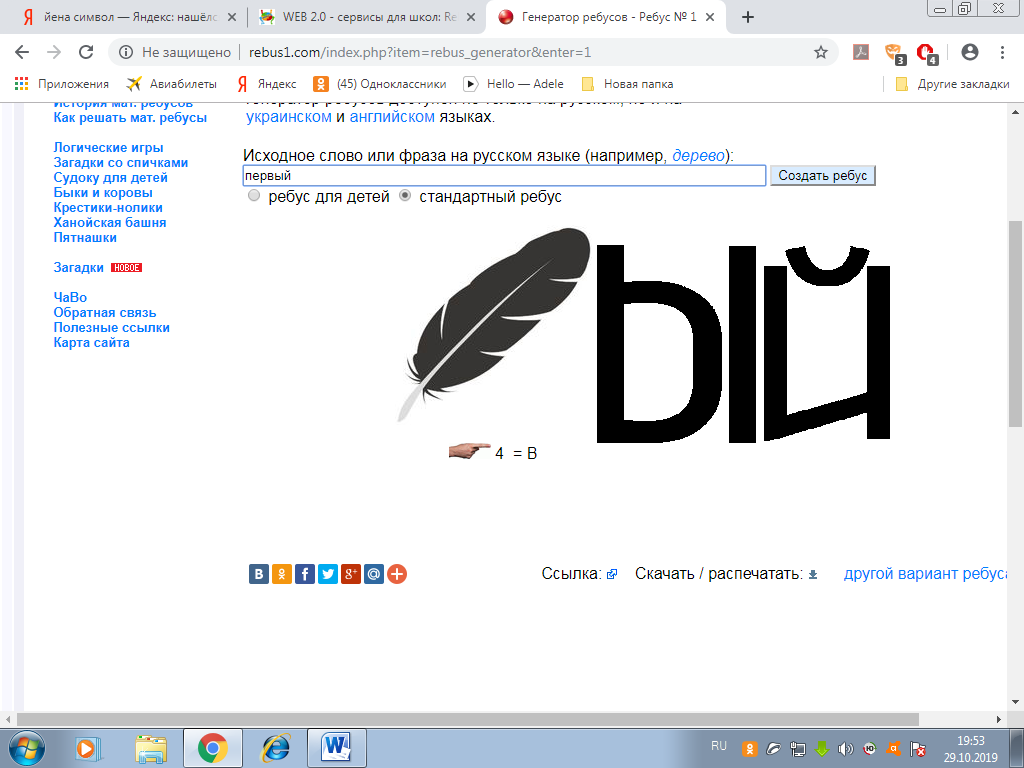 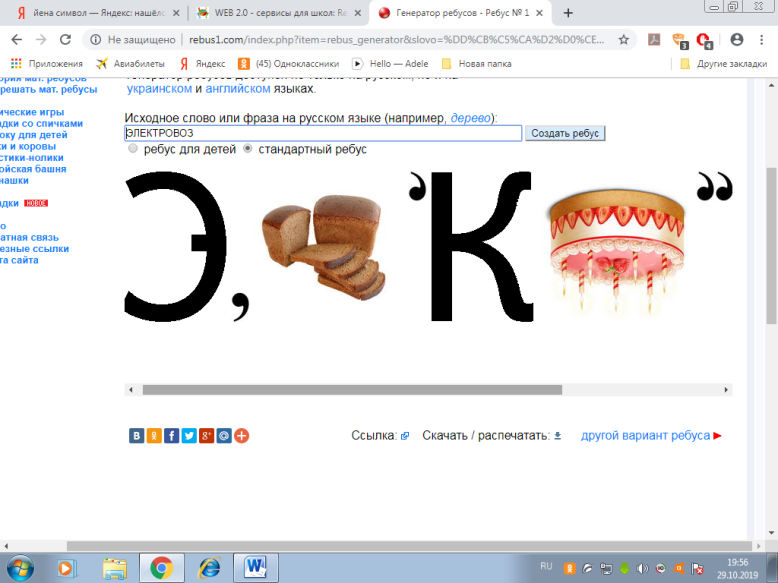 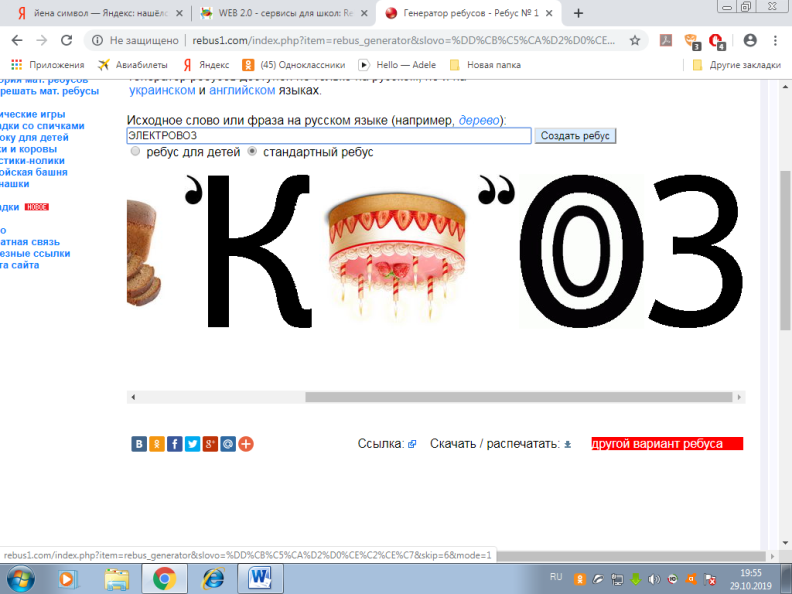 Станция № 5 «Зазеркалье»Когда я употребляю какое-нибудь слово, - сказал Шалтай Болтай довольно презрительно, - оно означает только то, что я хочу, чтобы оно обозначало, - ни больше ни меньше. Попробуйте узнать, о каких памятниках идет речь во фразах, написанных ниже.9. 10.Станция № 6 «Переводчик»Срочное сообщение. В связи с непрекращающимися визитами в наш город иностранных делегаций, руководством было принято решение повесить новые указатели для достопримечательностей. Ваша задача – узнать, куда именно нужно их прикрепить!11. A monument "Grieving mother"12. A monument "Winged steed"Станция № 7 «Сломанный навигатор»Хватит сидеть дома – настало время для дальних путешествий, настоящих приключений и больших открытий. Начертив маршрут и тряхнув пыль с чемодана, Вам следует, отправляется в дорогу. Но вот незадача: навигатор сломан, а путь сам себя не пройдет. Попробуйте отыскать место назначения по написанным ориентирам, но учитывайте, что они написаны с помощью сломанного навигатора. А значит, все направления нужно читать наоборот, например - «направо» это налево.13. Пункт отправления – Фойе колледжа (пр-т Мира, 1)- пройдите назад 30 м.- поверните направо - пройдите 68 м.- поверните налево- пройдите 15 м.- поверните налево- пройдите 551 м- поверните направо- пройдите 50 м- вы прибыли к месту назначения.14. Пункт отправления – Фойе колледжа (пр-т Мира, 1)- пройдите назад 30 м.- поверните направо - пройдите 68 м.- поверните налево- пройдите 15 м.- поверните направо- пройдите 1947 м назад по направлению движения- поверните налево- пройдите 9 м.- поверните направо- пройдите 8 м- поверните направо- пройдите 9 м- поверните налево- пройдите 1809 м- держитесь левее- пройдите 2074 м- поверните налево- пройдите 26 м- поверните направо- пройдите 43 м- Место назначения справа от вас в 3 м.Станция № 8. «История об этом умалчивает…»	История – это правда, которая в конце концов становиться ложью. Миф – это ложь, которая в конце концов становится правдой (Жан Кокто). А вы сможете определить эти исторический места нашего города?15. Непосредственной причиной забастовки явилось решение администрации завода ввести с 1903 г. новые расчетные книжки с изложенными в них новыми условиями труда, найма и увольнения, значительно ухудшавшими положение рабочих. Отказавшись принять новые условия, представители рабочих заявили на собранииГорнозаводского товарищества 6 и 8 марта, что начнут забастовку, если администрация не отменит своего решения. Отмены не последовало. С 10 марта завод  остановился. Руководство стачкой взяла на себя социал-демократическая организация.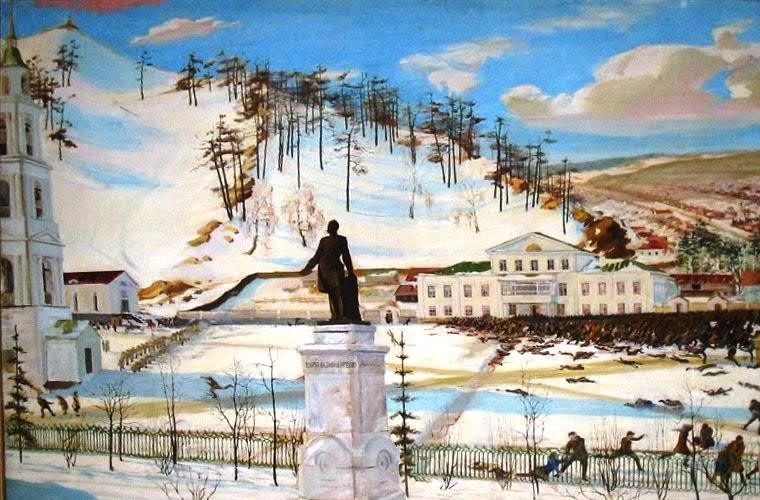 Для ведения переговоров рабочие избрали ф. В. Симонова и И. Д. Филимошкина, в ночь на 12-е марта они были арестованы. В Златоуст прибыл уфимский губернатор Богданович, начальник губернского жандармского управления и окружной прокурор. 13 марта перед домом горного начальника собралась большая толпа народа и потребовала освободить арестованных. Губернатор отказался сделать это и предложил разойтись, но с площади никто не ушел. И тогда губернатор дал команду солдатам стрелять. Были убиты 69 человек (были похоронены на старом Уреньгинском кладбище - большинство в братской могиле, некоторые, по желанию родственников, отдельно), более 250 - ранены.В ночь с 13 на 14 марта свыше 100 человек были арестованы. За участие в забастовке многие отправлены в административную ссылку в Архангельскую губернию и другие места России под гласный надзор полиции. К суду привлекли 34 человека, но суд, состоявшийся в январе 1904 г., 29 из них оправдал, а 5 человек получили от одного до трех месяцев тюремного заключения.Весть о расстреле в Златоусте быстро разнеслась по городам Урала и всей России. В Уфе, Петербурге, Одессе, Самаре, Омске, Нижнем Новгороде и других местах вышли листовки с рассказом о златоустовской трагедии.16. О жителях улицы Ключевской есть запись в «Хронике Златоуста» в личном архиве краеведа Н.К. Тимофеева (Ф-70, опись 1, дело 30, лист 3) «В 1841 гн. Вся улица выгорела, а также смежные с нею улицы». Тимофеев перечисляет жителей улицы по левому и правому порядкам. В 1846 г. по левому порядку (от торговой площади, а ныне улицы калинина) второй дом принадлежал Трофиму Карповичу Сычеву, купцу II гильдии. Два брата – Андрей и Трофим Сычевы – в Гостином ряду на торговой площади имели каменные и деревянные лавки с торговым оборотом в 240 руб. в год.Отставные мастеровые Златоустовского казенного завода братья Сычевы занялись предпринимательством: после реформы 1861 г. приобрели кузницу, два кирпичных сарая с двумя печками для обжига кирпича по 200 штук. На речке Тесьме братья Сычевы открыли полировочную мастерскую по производству ножевого товара.В доме Трофима Сычева в марте 1917 г. разместился Совет рабочих и крестьянских депутатов, до 1929 года в нем обитал кинотеатр «Колизей». В 1929 году здание передано под городской архив, а в настоящее время (2008 год) в нем находится магазин «Любушка». P.S. Разгадав все задания, вам необходимо сделать селфи с этими объектами и прислать фото личным сообщением на https://vk.com/id113458741Фото-квест завершается заполнением рейтинга  участников. Так как он проводится на время, выигрыват тот участник, который первым выполнит все задания квеста. Данное мероприятие проводится в рамках не в рамках учебного занятия, то преподавателю необходимо придумать награду (дипломы, сертификаты, бонусы, сладкие призы и.т.д), которая бы послужила дополнительным мотивирующим стимулом участвовать и побеждать. Источники:1. Земля русская. Святыни, достояния и уникальные места России. Памятники города Златоуста.//25.09.2014, № 9. 2. М.А. Чулкина. Памятники истории Челябинской области// справочник. Челябинск: ЮУКИ, 1990.3. Приложение Яндекс.Карты // [Электронный ресурс] / Режим доступа: https://yandex.ru/maps/11202/zlatoust/?ll=59.672425%2C55.173108&z=124. Интернет-ресурс  rebus1.com// [Электронный ресурс] / Режим доступа:  http://rebus1.com/index.php?item=rebus_generator5. Кинотеатр «Колизей» // [Электронный ресурс] / Режим доступа: https://arhistrazh.livejournal.com/77096.htmlАБВГДЕЖЗИЙК◯★☐△✳☀♩✔∼♦♡ЛМНОПРСТУФХ✚♣♟☄☢≄☂✈☯♪♌ЦЧШЩЪЫЬЭЮЯ✉♬♒✿☼✡❝✍✄☑★✄☂✈✄≄∼☑△◯△◯≄∼♟◯♌☄✔☑♦♡◯♣☀✳♟☄♦△☄≄✡